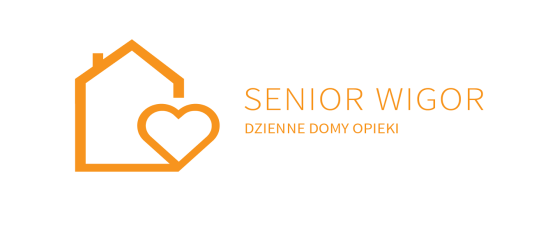 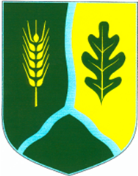 KARTA ZGŁOSZENIOWADom Dziennego Pobytu	„Senior WIGOR”
w Gostycynie ul. Słoneczna 4OŚWIADCZENIEuczestnika / opiekuna rodzinnego  Dziennego Domu Pobytu „60+Aktywny Senior” w Gostycynie o wyrażeniu zgody  na przetwarzanie danych osobowych oraz udostępnieniu wizerunkuW związku z przyjęciem do DDP, wyrażam zgodę na przetwarzanie moich danych osobowych niezbędnych do celów realizacji zadań placówki.Oświadczam również, że:Wyrażam zgodę na udostępnienie mojego wizerunku (zdjęć), wywiadów i nagrań z moją osobą w materiałach informacyjno-promocyjnych, służących działalności i promocji placówkiZgoda, o której mowa w pkt 1 obejmuje wszelkie formy publikacji pod warunkiem poszanowania moich dóbr osobistych,Wyrażenie zgody dotyczące pkt. 1 jest dobrowolne.                                                         					……………………………..                                                                                                                        Podpis czytelny Oświadczam, że dane zawarte kwestionariuszu są zgodne z prawdą  ……………………………… 				…………………………………..( miejscowość i data )         			 ( podpis osoby składającej kwestionariusz )Nazwisko  i ImięData i miejsce urodzeniaAdres zamieszkaniaAdres zameldowaniaPESELDowód osobisty nr seriaTelefon  kontaktowyUpoważniona osoba do kontaktów (imię, nazwisko, stopień pokrewieństwa, telefon kontaktowy)Stopień niepełnosprawnościInformacja o istniejących 
i przebytych chorobachInformacja o zażywanych lekachInne dane przydatne w funkcjonowaniuw DDP (np. uczulenia)ZainteresowaniaOsiągnięciaDeklaruję Pobyt w Domu Dziennego Pobytu poniedziałek-piątekinne (proszę wpisać ilość dni
            lub godzin)Deklarowana kwota odpłatności na m-c                       200 zł                       200 – 500 złDeklarowany dowóz i odwóz (wpisać TAK lub NIE)